GUÍA DE AUTOAPRENDIZAJE Nº7 TECNOLOGÍAIº MEDIO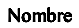 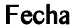 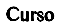 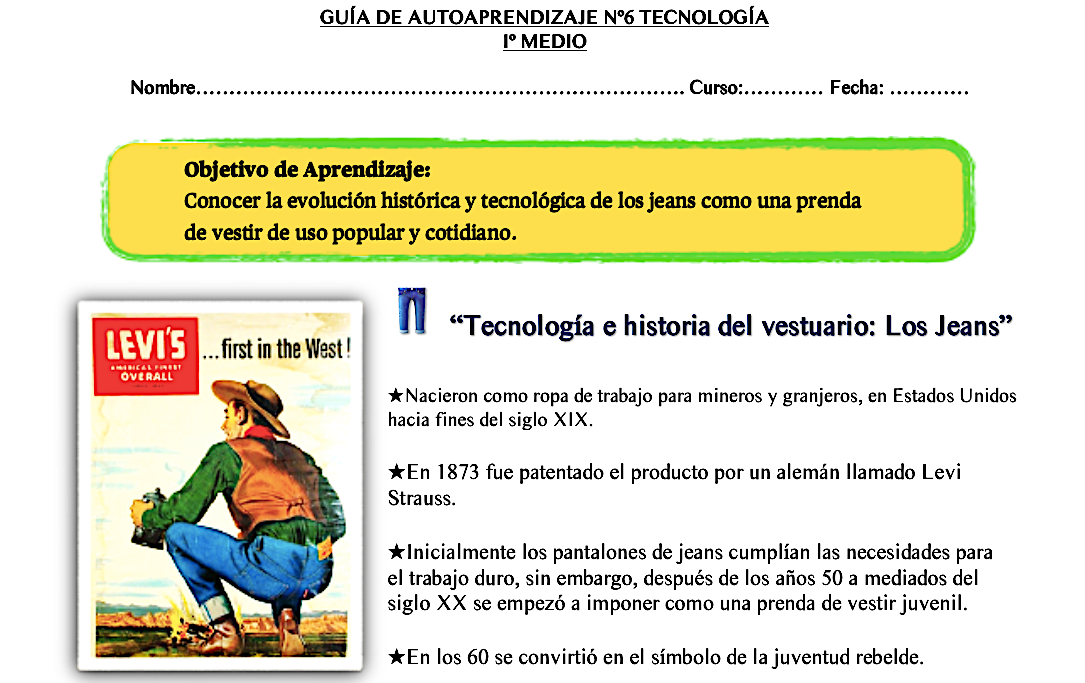 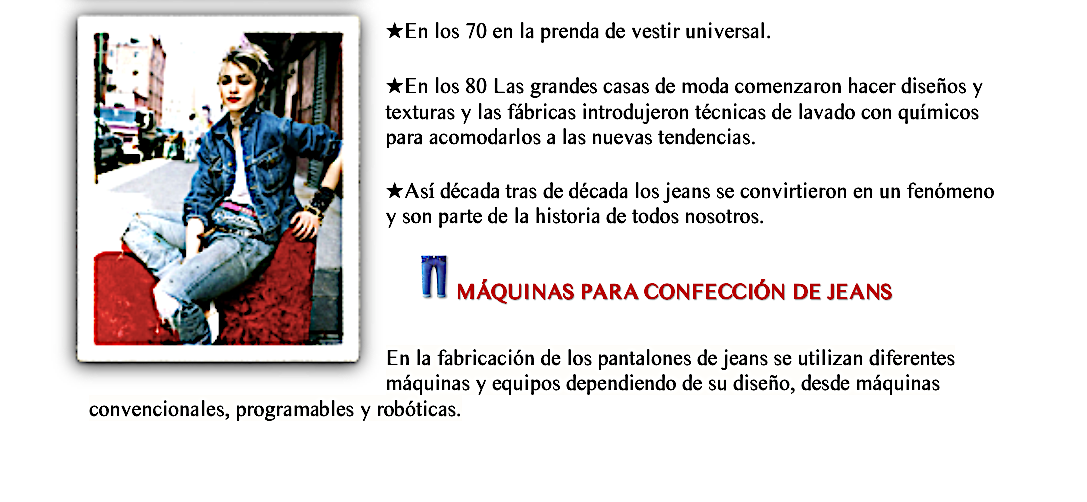 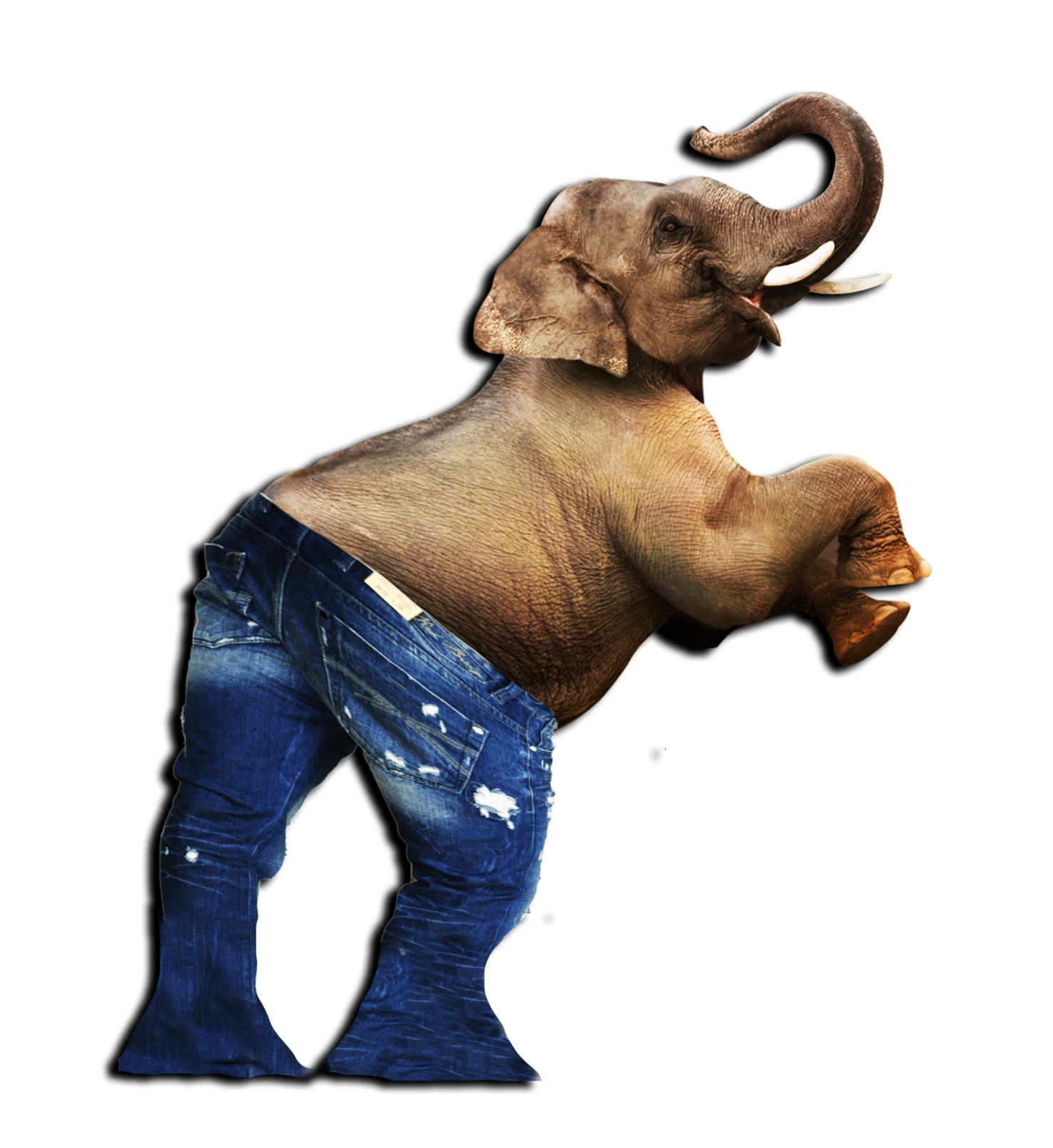 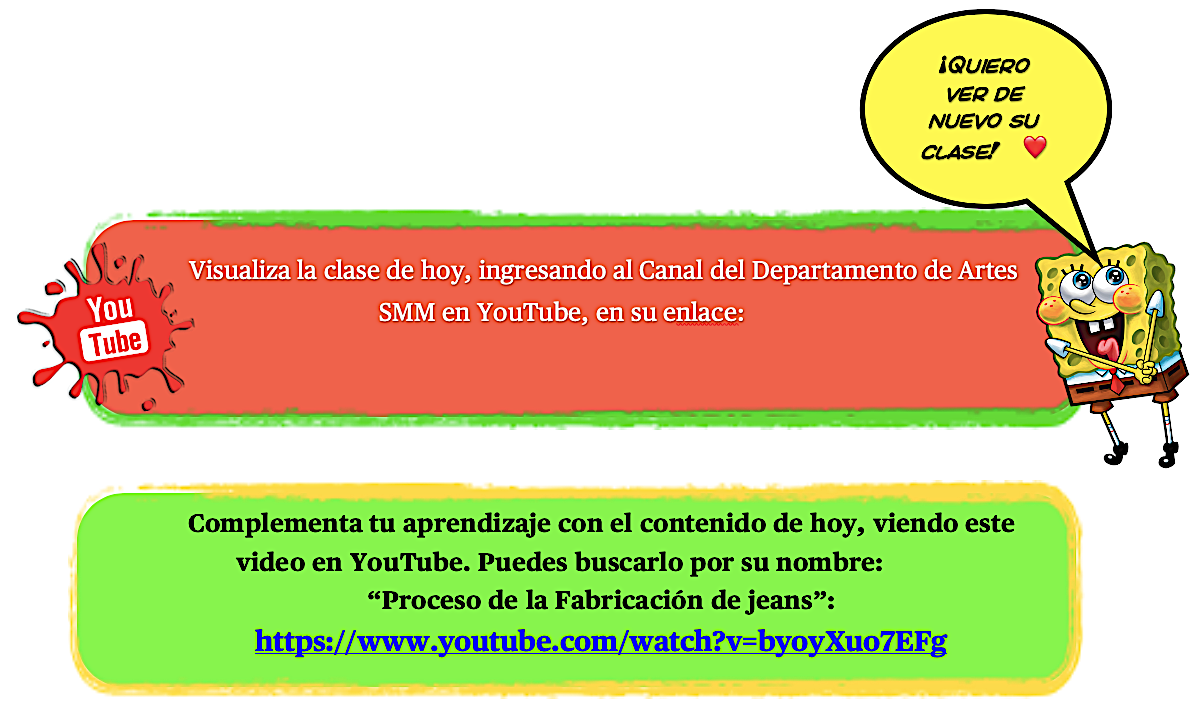 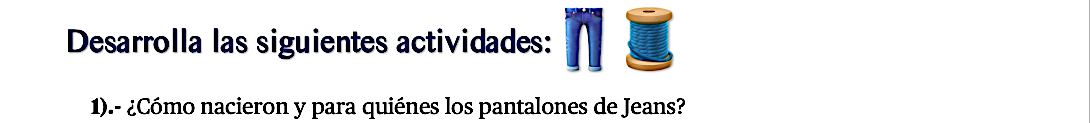 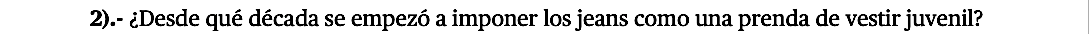 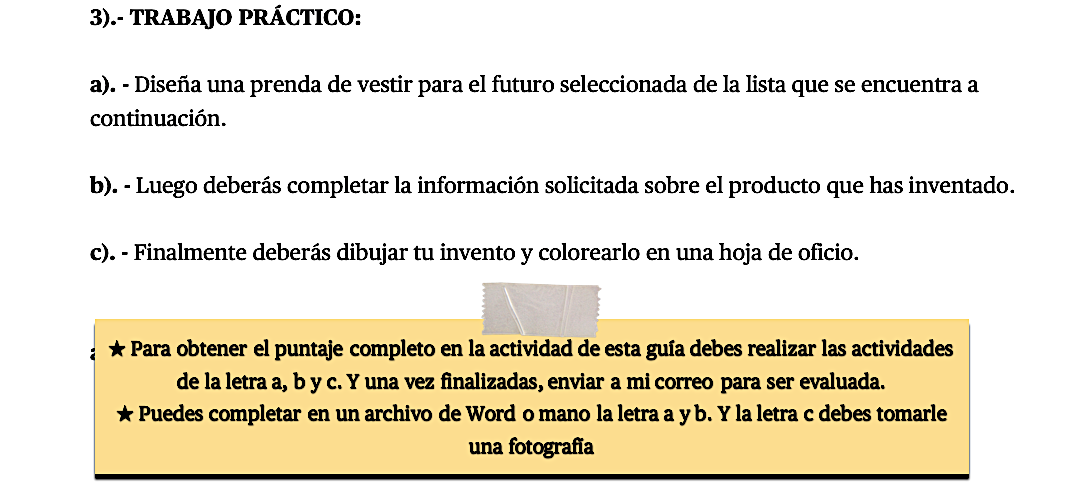 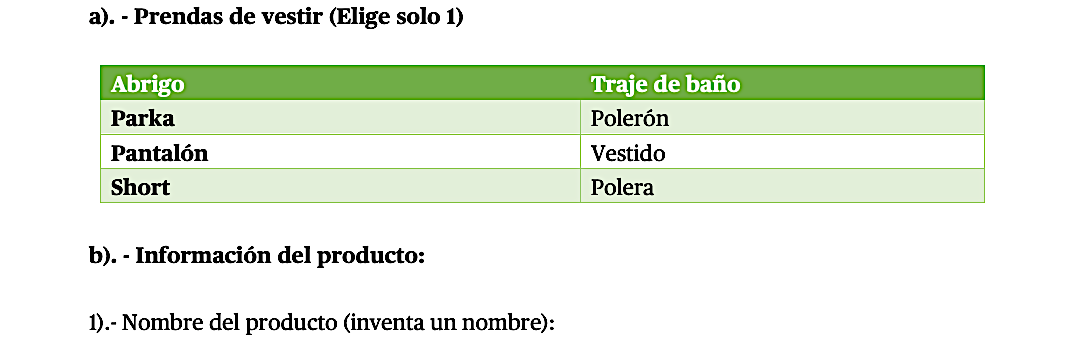      ………………………………………………………………………………………………………………………….…..………………………………………………………………………………………………………………………….…..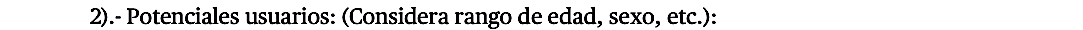 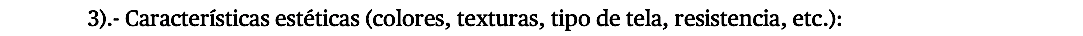 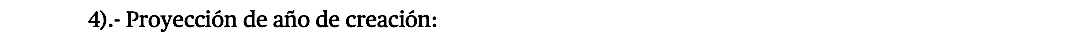 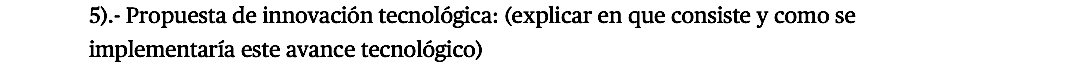 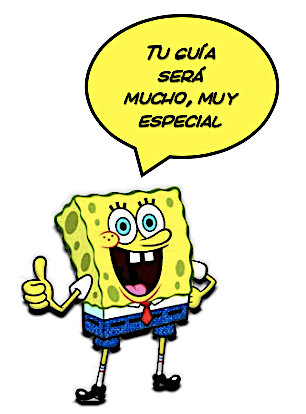 